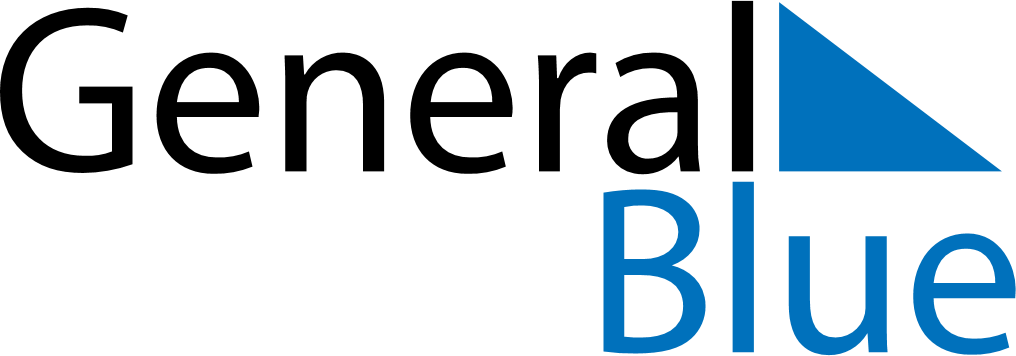 May 2024May 2024May 2024May 2024May 2024May 2024Valmiera, LatviaValmiera, LatviaValmiera, LatviaValmiera, LatviaValmiera, LatviaValmiera, LatviaSunday Monday Tuesday Wednesday Thursday Friday Saturday 1 2 3 4 Sunrise: 5:27 AM Sunset: 9:03 PM Daylight: 15 hours and 36 minutes. Sunrise: 5:24 AM Sunset: 9:05 PM Daylight: 15 hours and 40 minutes. Sunrise: 5:22 AM Sunset: 9:07 PM Daylight: 15 hours and 45 minutes. Sunrise: 5:20 AM Sunset: 9:09 PM Daylight: 15 hours and 49 minutes. 5 6 7 8 9 10 11 Sunrise: 5:17 AM Sunset: 9:12 PM Daylight: 15 hours and 54 minutes. Sunrise: 5:15 AM Sunset: 9:14 PM Daylight: 15 hours and 58 minutes. Sunrise: 5:13 AM Sunset: 9:16 PM Daylight: 16 hours and 3 minutes. Sunrise: 5:11 AM Sunset: 9:18 PM Daylight: 16 hours and 7 minutes. Sunrise: 5:08 AM Sunset: 9:20 PM Daylight: 16 hours and 11 minutes. Sunrise: 5:06 AM Sunset: 9:22 PM Daylight: 16 hours and 16 minutes. Sunrise: 5:04 AM Sunset: 9:24 PM Daylight: 16 hours and 20 minutes. 12 13 14 15 16 17 18 Sunrise: 5:02 AM Sunset: 9:26 PM Daylight: 16 hours and 24 minutes. Sunrise: 5:00 AM Sunset: 9:28 PM Daylight: 16 hours and 28 minutes. Sunrise: 4:58 AM Sunset: 9:31 PM Daylight: 16 hours and 32 minutes. Sunrise: 4:56 AM Sunset: 9:33 PM Daylight: 16 hours and 36 minutes. Sunrise: 4:54 AM Sunset: 9:35 PM Daylight: 16 hours and 40 minutes. Sunrise: 4:52 AM Sunset: 9:37 PM Daylight: 16 hours and 44 minutes. Sunrise: 4:50 AM Sunset: 9:39 PM Daylight: 16 hours and 48 minutes. 19 20 21 22 23 24 25 Sunrise: 4:48 AM Sunset: 9:41 PM Daylight: 16 hours and 52 minutes. Sunrise: 4:46 AM Sunset: 9:42 PM Daylight: 16 hours and 56 minutes. Sunrise: 4:44 AM Sunset: 9:44 PM Daylight: 16 hours and 59 minutes. Sunrise: 4:43 AM Sunset: 9:46 PM Daylight: 17 hours and 3 minutes. Sunrise: 4:41 AM Sunset: 9:48 PM Daylight: 17 hours and 7 minutes. Sunrise: 4:39 AM Sunset: 9:50 PM Daylight: 17 hours and 10 minutes. Sunrise: 4:38 AM Sunset: 9:52 PM Daylight: 17 hours and 13 minutes. 26 27 28 29 30 31 Sunrise: 4:36 AM Sunset: 9:53 PM Daylight: 17 hours and 17 minutes. Sunrise: 4:35 AM Sunset: 9:55 PM Daylight: 17 hours and 20 minutes. Sunrise: 4:33 AM Sunset: 9:57 PM Daylight: 17 hours and 23 minutes. Sunrise: 4:32 AM Sunset: 9:58 PM Daylight: 17 hours and 26 minutes. Sunrise: 4:31 AM Sunset: 10:00 PM Daylight: 17 hours and 29 minutes. Sunrise: 4:29 AM Sunset: 10:02 PM Daylight: 17 hours and 32 minutes. 